                         TOWN                                                       UNIT #                                              DISTIRCT #___________________________
             DATEMANDATORY OBLIGATIONS*National Convention Assessment 	$_____________   *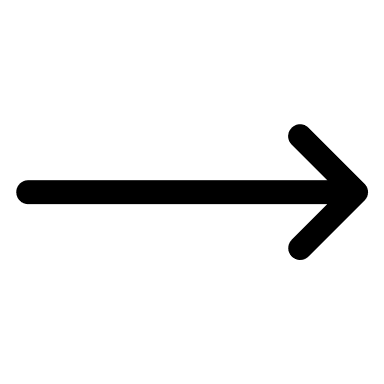 Quarters ($.25 per member)		$_____________Bond  ($6.00) 				$_____________             **Dept Convention Registration fee	$_____________	        ($5 per Delegate-Payable May 1)NOT MANDATORY				Convention Proceedings ($15.00) 	$_____________
  (If your Unit desires to not receive then don’t pay)AUXILIARY PROGRAMS						**Department Convention REHABILITATION (VA&R)           Facility  ________________Veterans Care (Donations and Showers)	$____________Christmas Party				$____________          Christmas Gift Shop				$____________Creative Arts					$____________CHILDREN AND YOUTHDonations					$____________Scholarships					$____________Child Welfare Foundation			$____________PROGRAMSAuxiliary Emergency Fund			$____________Juniors						$____________Past Presidents Parley			             $____________National President’s Project 			$____________Spirit of Youth Scholarship			$____________Department President’s Project                      $____________ OTHERS WE SUPPORTLegion Band				             $____________
	TOTAL OBLIGATIONS				$____________# MEMBERSTOTAL # OF DELEGATESTOTAL FEEUp to 151$5.0016-452$10.0045-753$15.0076-1054$20.00106-1355$25.00136-1656$30.00166-1957$35.00196-2258$40.00226-2559$45.00256-28510$50.00286-31511$55.00316-34512$60.00